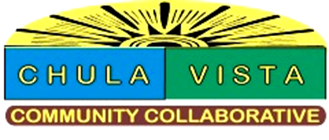 CHULA VISTA COMMUNITY COLLABORATIVEPARTNERS MEETING MINUTESApril 11, 2023Omar C. our CVCC Director welcomed guests and gave information about the CVCC activities such as ¿Es Dificil Ser Mujer Class? Day of the Child, and Car Show. Marisa Serrano gave information about HHSA County of San DiegoAIS program – South County; it will be intergenerational with older adults and nutrition on May 18, 2023, @ Monte Valle Community CenterThey have a new program that will have 3 groups such as behavioral and mental health and resources for homelessIB Community Clinic, Carina, and Daniela:Methamphetamine program Contingency management includes rewards such as gift cards up to $75 per year, the incentives are for those that are sobering up.Several services are offered such as counselors, and therapists, and they are paired up with the correct worker so that the patient can be successful in the program.The program guides patients through the recovery process with no medication and they accept Medi-Cal and Tricare insurance. Contact IBCC @ 619-429-3733m they accept all ages, and it is self-paced. There are 2 clinics, one on Palm Ave and another on 1016 Outer Road. Leukemia & Lymphoma Society (LLS), Laura Diaz: Research recovery support, call (800) 955-4572 to speak with a specialist for information, Spanish speaker is available. Financial assistance programs available. These programs can help with travel expenses and other bills that patients have. Also, the program is for undocumented patients. Peer-to-peer support program, this helps patients talk to someone that already went through the programs if it was either the patient or the family. Everyone gets the help that they need. Family support groups are available as well.LLS has different topics on its website, where you can search for any type of cancer. This is available for adults, children, doctors, clinics, and anyone that would like to know more about a condition or what type of resource is out in the community for them. LLS has a podcast that anyone can listen to. Continuing education webinars for CE & CME credit too. Online referrals form for someone that has been diagnosed. Spanish Educational Conference, May 13, 2023, from 9:30 AM to 1 PM at Chula Vista Presbyterian Church, please register as spots are getting filled in fast. MAAC, Bundle Services, Celeste Rodriguez:Family Asset building; Unidos Financial Empowerment, CA housingUnidos in finance with Bank of America; coaching, credit, and loansCA Housing Preservation Campaign; pre-purchase counseling help with the budget planFinancial Literacy Toolkit; credit, loans, savings & investments, income taxes and they speak Spanish and English.Lending Circles: Loans for immigration paperwork, help build credit (like a condina or tanda)Electric Vehicle (EV Access Program; low-income residents’ equitable access, education, support, coaching, and special financing. Eligibility is upon the ability to pay loans and must be an SD resident.Workforce programs:Self-sustainability, family education program, RIASEC career & skill assessment, guide participantsContact Marissa or Pedro Enrollment for Next Level Program for 18-24 year old; April 25th there will be a 3hr orientation. Services for Victims; San Diego District Attorney, Monique Myers:FREE SERVICESProsecuting criminals, protecting the victims, partnering with the community, and preventing crimeJobs that don’t require law school or police officers are available through the DA.The CARE Center in National City is open to the community to receive assistance. 12 N Euclid Ave, National City, CA 91950, 619-356-4489.Public safety by developing trust & relationships with the communityPolicies that can improve safety.Can help with cases act as a liaison and has access to cases.DA is building trust to handle with careConcerns with witnessing a crime while undocumented, which law prohibits DA can help.Educate: Partner with schools and agencies to host events to inform the community about their services and take the stigma out of what the DA can assist clients with. Fentanyl education such as workshops and more.PUBLIC FORUM:Scripps- English/Spanish classes for Healthy Living, 3 class series for 1 hr. to prevent & avoid chronic diseases.Delia Luna, Real choices: Looking for places to take their new mobile van for ultrasounds. Please contact Delia. Alison, Vector Control Program: Mosquito problem, please contact Allison to report the problem it is FREE.